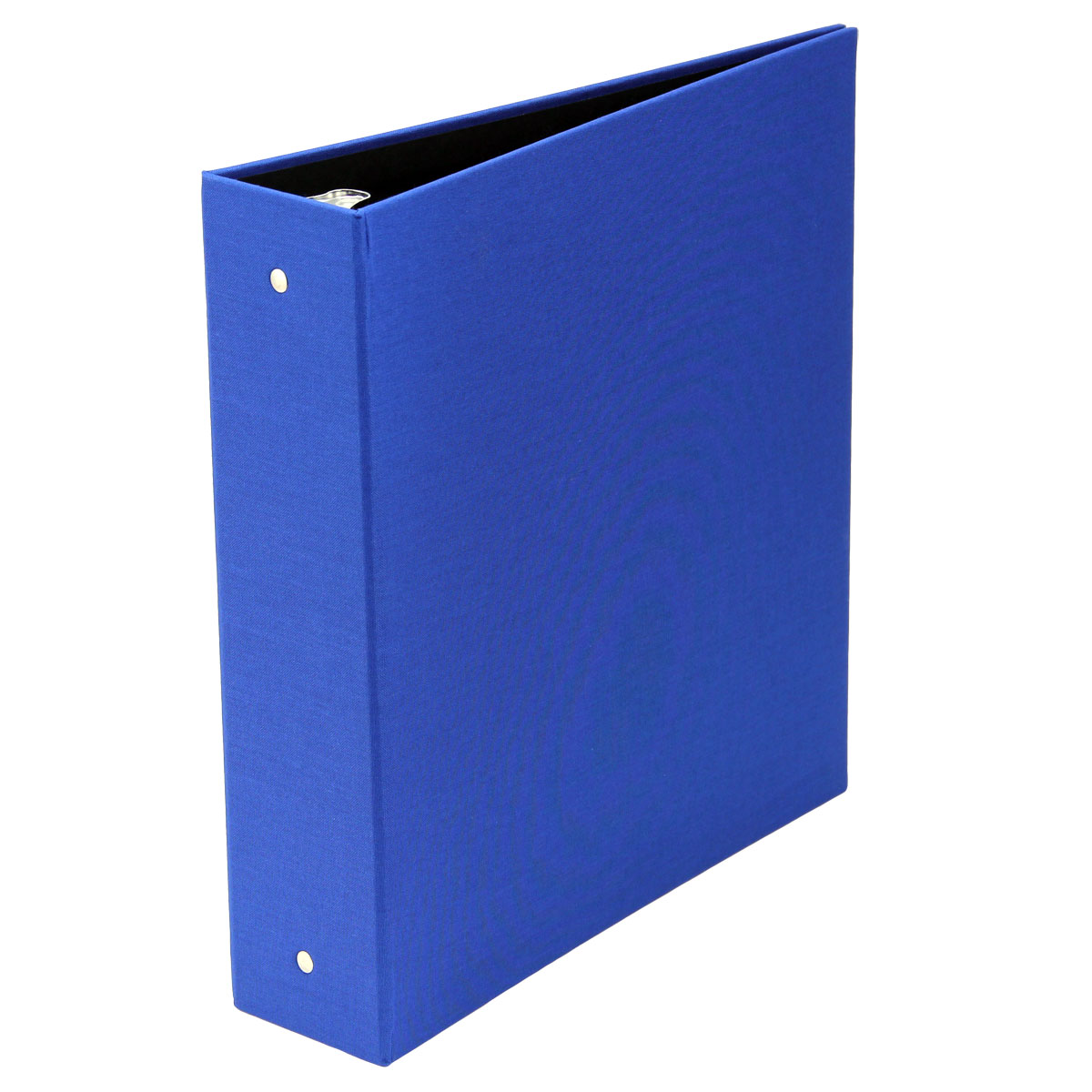 “Stop waiting for the ‘perfect’ time to get organized.  Take this moment to make some progress.”-Heidi LeonardBinder Requirements3 Ring Binder – 3”Dividing tabs/folders for each classZipper pouch for supplies2 or more pens2 or more pencils1 HighlighterNotebook paperAgenda/PlannerOrder of Materials Zipper pouch with suppliesAgenda/PlannerNotebook paperClass dividers/sections*You are responsible for your binder, its materials, and your planner.  You must bring these materials to advisory each and EVERY day.Satisfactory(All requirements met)Developing(Some missing requirements)Unsatisfactory(ALL requirements missing)Binder/Contents3 ring bindertabbed subject dividerszipper pouch2 or more pens/pencilsnotebook paperagenda/plannerOrganizationZipper pouchAgenda/PlannerNotebook paperAcademic sectionsItems are organized in their appropriate sectionsNo loose papersAgendaEach hour of each day homework/classwork or NONE is writtenClass subjects are labeled by hour or course